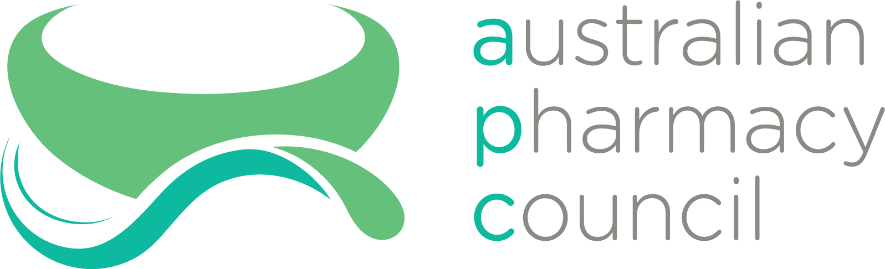 Entrustable Professional Activity (EPA) 3: 
Providing counselling# The template provided as part of the ITA Activity – Reflection is a useful resource for this reflection by the intern.Information sourcesShort practice observations (SPOs)A short practice observation (SPO) would generally involve a supervising pharmacist observing the intern while counselling a patient and/or carer. Observations may also be carried out by other pharmacy staff as a means of providing a range of perspectives. A minimum of 10 SPOs is considered appropriate for assessing the performance of the intern on this EPA; sampling should cover a range of scenarios from simple counselling where few barriers are present, through to more complex situations requiring the intern to be critically aware of and responsive to cultural or other diversity. Ideally, SPOs should be spaced throughout the period of supervised practice to allow for observation of improvements in performance. At the end of each SPO, an entrustment discussion (see below) should occur between the intern and the observers.The basis for assessment judgements is that of the extent to which the intern meets expectations for their level of experience and stage of internship. This means that considerable judgement is needed by the supervisor in assigning ratings; further, what constitutes meeting expectations will clearly change as the internship progresses. Supervisors are encouraged to reflect in advance of the discussion phase on their own expectations, and to be realistic in their assessments, particularly in the early stages of the intern year.Three rating levels are included, namely Below expectations, Borderline and Meets expectations. The following table is a guide to the use of these ratings.By the end of the intern year, the intern is required to demonstrate performance which would meet the expectations of a pharmacist who has newly gained general registration. Patient/carer feedbackAs key stakeholders, and integral participants in the counselling process, feedback on their experience should be sought from patients and carers, and used to assist the intern in developing skills and confidence. The patient/carer should be asked in advance for consent to provide feedback. The feedback received should be recorded; a template is provided for this purpose.Entrustment discussionsThe entrustment discussion is intended to provide additional evidence to support (or not) a decision that an intern can be trusted to perform the EPA with a lower level of supervision (i.e. to progress from one level of supervision to the next). Using the four-step framework, the preceptor should require the intern to:Explain the activity.Demonstrate depth of knowledge.Demonstrate awareness of risks.Demonstrate adaptive capacity and expertise (by answering “what-if” questions).Key elementsdiscussion of intern’s reflection on performancereview of SPO reportsreview of patient/carer feedbackuse of probing questions such as:appropriate and inappropriate sources of advice and informationevaluation of critical information/advice to include in (and exclude from) counselling evaluation of intern’s understanding of risks:risks of providing too much or too little information risks associated with adopting a “formulaic” rather than person-centred approachrisks associated with lack of cultural respect/responsivenessintern’s possible “blind spots”use of “what-if” questions such as:patient/carer becomes alarmed or concerned by advice or information receiveddispensing error, drug interaction, contraindication or other issue identified during counsellingcommunication barriers unable to be resolvedpatient/carer reluctant to receive counsellingpatient/carer disagrees with internbreach of privacy/confidentiality occursnew medication which intern has never encounteredAd hoc entrustment discussions can be held at any stage of the intern year, and should form part of the overall evidence on which a summative entrustment decision is based. An ad hoc entrustment decision should form part of any formal SPO, and the outcomes recorded (a template is provided for guidance). The aim should be to give the intern a clear idea of where performance has been strong and where further improvement is necessary. When either the intern or preceptor considers that the intern may be ready for level 4 supervision, a summative entrustment discussion may be held. At this discussion, evidence from previous activities, feedback and discussions should be reviewed, and the supervisor should ask additional questions until such time as a decision in favour of entrustment can be justified.Following a summative entrustment discussion, and based on available evidence, the preceptor will need to answer the questions:Do I trust this intern to counsel patients and carers as safely and appropriately as a fully registered pharmacist? Do I trust this intern to adapt counselling style and content appropriately to different patients and situations? If the answers to both questions are YES, a level 4 entrustment decision may be appropriate. It is important to note, however, that even when an intern has been entrusted at level 4, the Pharmacy Board requirements for supervision while the intern is provisionally registered still apply (See EPA Guide).Template for Short Practice Observation (SPO)Providing counsellingIntern name: _______________________	Date: _________ Assessor: ____________________Stage of internship	  0-3 months    3-6 months    6-9 months     9-12 months         Template for patient/carer feedback 
Providing counsellingIntern name: _________________________________________	Date: ___________________	*If feedback is provided by a carer, the carer should respond in relation to the patient for all aspects.Template for entrustment discussion Providing counsellingIntern name: ______________________ Date: ___________ Assessor: ____________________ Ad hoc entrustment discussion				 Summative entrustment discussion(Tick appropriate box)Assessment of EPA: *Even when an intern has been deemed entrustable at level 4, the Pharmacy Board requirements for supervision while the intern is provisionally registered still apply.OverviewIn the context of this EPA, providing counselling is applicable to counselling as part of dispensing prescription medications, and supplying non-prescription medications on requestEPA titleProviding counsellingSpecifications and limitationsOutcome: Patients, carers and other customers are provided with, and are able to understand accurate, relevant, contemporary and tailored advice and education on the use of their medicines and on non-pharmacological and lifestyle measures designed to improve and maintain their health; adherence and quality use of medicines are promoted.Specifications:Patient privacy and confidentiality are respected and maintained.Counselling is carried out in a culturally safe manner.Communication content and style are appropriate for the person’s health literacy and communication needs.Information provided is specific and relevant to the patient.Language appropriate to the situation and participants is used.Appropriate tone, volume and pace are used.Communication failures/barriers/difficulties are identified and addressed.Written or other additional sources of information are used appropriately to support verbal communication.Patient/carer questions are solicited and answered appropriately.Patient/carer understanding is assessed.Limitations:NonePotential risks in case of failureInappropriate, inaccurate and/or incomplete counselling may lead to individual patient harm and/or harm to the health and safety of the public.Most relevant performance outcomes3.17: providing appropriate tailored counselling, information and education to enable safe and effective medication, disease state and lifestyle management.4.2: identifying and acknowledging professional limitations and seeking appropriate support where necessary, including additional professional education and/or referral of patients to other health care professionals.5.3: recognising and responding to the inherent complexity, ambiguity and uncertainty of contemporary and future professional practice.Required knowledge, skills, attitudes and experiences (A RICH)Knowledge of pharmacology, medical chemistry, pharmacotherapeutics, pharmacodynamics, pharmacokinetics, formulations (C)Knowledge of non-pharmacological and lifestyle interventions (C)Knowledge of privacy and confidentiality requirements (C)Communication skills (C)Interpersonal skills including empathy (I) Cultural respect and responsiveness (I)Person-centred approach (I)Awareness of personal limitations (H)Willingness to seek assistance (H)Information sources to assess progress and ground a summative entrustment decisionShort practice observations (SPO) – report template providedPatient/carer feedback – template providedReflection on performance by intern – written or oral#Entrustment discussions – guidance and template providedEntrustment/supervision level expected at which stage of trainingLevel 2 or 3 on entry to intern yearLevel 4 by end of intern year; may be entrusted earlierTime period to expiration if not practisedNot applicable to intern yearBelow expectationsIntern’s performance meets expectations in few, if any, aspects of the criterion; major concerns exist about the intern’s demonstrated performanceBorderlineMeets expectations for some aspects of the criterion but not others; some concerns exist about the intern’s demonstrated performance Meets expectationsComfortably meets expectations for most or all aspects of the criterion; no major concerns exist with the intern’s demonstrated performanceAspectBelow
expectationsBorderlineMeets expectationsCommentsPrivacy/confidentiality respected and maintainedCounselling carried out in a culturally safe mannerCommunication content/style appropriate for health literacy/communication needs Information specific and tailored to patientInformation accurate and up to dateLanguage appropriate to the situation and participants Appropriate tone, volume and pace If relevant: Communication failures/barriers/ difficulties identified and addressedWritten or other information chosen and used appropriately to support verbal communicationPatient/carer questions solicited and answered appropriately Patient/carer understanding assessedAspect*AgreeUnsureDisagreeCommentsMy privacy was respectedThe advice and information was relevant for meI felt comfortable speaking to the internThe intern spoke in a way I could easily understandThe intern was genuinely interested in meMy needs for advice and information were metI understood the advice and information I receivedI feel confident in using the advice and informationI felt comfortable asking questionsI feel reassured the medicine/advice is right for meDiscussion componentAssessor’s commentsReflection on performance – areas of strength and areas for improvementAbility to access information when neededRisk awarenessWhat-if questions …Other commentsEntrustment decisionIntern entrusted at level  1   2   3   4Level 1Observe only, even with direct supervisionLevel 2Perform with direct, proactive supervision and interventionLevel 3Perform with indirect proximal (nearby) supervision, on request and quickly availableLevel 4Perform with minimal supervision, available if needed, essentially independent performance*